DISTRICT NAME_________________________________2014-2015Application and Report for Supplemental Financial Assistancefor Instructional FacilitatorsIn partial fulfillment of W.S. 21-13-335DUE:  APRIL 15, 2014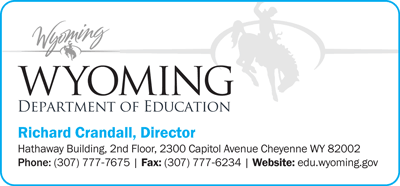 The Instructional Facilitator (IF) Grant Application/Report should be completed by personnel at the district level with knowledge and insight about the district program.  The completed grant application/report is due to WDE by April 15, 2014.PART I – Application:Program Eligibility Requirements Provide information/documentation pertaining to the district’s current fulfillment of each requirement, as established in W.S. 21-13-335, Supplemental Financial Assistance Program for Instructional Facilitators and Instructional Coaches.  What research-based approach or framework regarding the district IF program is being implemented? (e.g. Cognitive Coaching)Describe specifically how the district IF Program has evolved since the inception of the grant? (e.g. changed frameworks, provided particular professional development for IFs, etc)Describe the responsibilities that designate IFs as instructional leaders in the district?The Instructional Facilitator (IF) Grant Application/Report should be completed by personnel at the district level with knowledge and insight about the district program.  The completed grant application/report is due to WDE by April 15, 2014.PART I – Application: (continued)Describe the responsibilities of the IFs that are substantially associated with and devoted to the improvement of instruction Describe the system by which school administrators prioritize the use of IFs based on student achievement gains measured over time is used. Do IFs in the district have delegated duties not related to instructional improvement?  _____yes     _____no.  If yes, please explain.Do IFs in the district have the responsibility for direct administrative supervision or evaluation of instructors? _____yes     _____no.  If yes, please explain. (e.g. IFs are required to NOT have administrative supervision, however some staff have a dual role of part-time IF and part-time administrator)The Instructional Facilitator (IF) Grant Application/Report should be completed by personnel at the district level with knowledge and insight about the district program.  The completed grant application/report is due to WDE by April 15, 2014.PART II—IF Standards and EvaluationDescribe how IFs are evaluated in the district (attach additional sheets and documentation as necessary).  Include:The title(s) of personnel performing the evaluation (e.g. building principal)The process for the evaluation (observation(s), goal setting, debriefing, etc) A plan for improvement for IFs who do not meet standards/expectations set forth by the districtProvide new or updated documents that exist in the district to support IFs such as: handbook, interview templates for hiring IFs, evaluation instrument, professional practice standards for IFs, and other guiding documents.  NOTE: If these documents have been provided with a previous year’s IF application/report, there is no need to resend.  Please send new documents and updates only.  (Documents may be scanned and submitted electronically with the application or hardcopies may be sent, via mail, to the address listed on page 7.)The Instructional Facilitator (IF) Grant Application/Report should be completed by personnel at the district level with knowledge and insight about the district program.  The completed grant application/report is due to WDE by April 15, 2014.PART III—IF InformationDistrict Name_____________________________________________  School Name___________________________________________________Please complete the following information for each school in the district based on 2013-2014 statistics. (Make copies of this sheet as needed.)  This data for instructional facilitators has been requested by the Wyoming Legislature. Contact information is for our records, which will also be shared with the University of Wyoming. PART IV— IF Application/Report Online SurveyPersonnel with oversight and knowledge of the District IF Program must complete an online survey as part of the application process.  Results from the survey will provide WDE with additional information about the roles and responsibilities of IFs, coaching strategies being used, and the types of professional development being provided by IF’s to teachers.   The information will be compiled and used for reporting to the Wyoming Legislature in fulfillment of W.S. 21-13-335. Additionally, the results will assist WDE with overall program improvement.  The survey may be accessed by following the link: https://www.surveymonkey.com/s/Q3WZ7SK  The district IF application/report will not be considered complete until the survey has been successfully submitted.Directions for Submission of IF Application/ReportThe submission deadline for the Application for Supplemental Financial Assistance for IF’s is Monday, April 15, 2014. This application may be completed and submitted electronically or in hard copy form. Additionally, the online survey described in Part III must be completed by April 15, 2014.  Directions for submission are below:Electronic Submission (preferred)If submitted electronically, the application/report must be sent with a read-receipt.  Electronic signatures may be used for assurances.  If an electronic signature is not used for assurances, the assurances page, with signatures in blue ink must be mailed and received by WDE at the address listed below, no later than April 15, 2014.  Please submit electronically to both of the following addresses:germaletta.brown@wyo.gov An electronic submission will be considered “submitted” only after it is successfully downloaded at the WDE and a read receipt is sent, and received by the submitting district.  Reports may not be submitted by fax machine.Hard Copy SubmissionIf submitting a hard copy, an entire original, scanned district documents, and all signatures affixed in blue ink are required.  The proposal can be mailed or hand delivered as follows:U.S. Postal Service DeliveryPostmarked by April 13, 2014 with return receipt requested or April 14, 2014 with Overnight GuaranteedTo:	Germaletta Brown, Instructional Facilitator Program Manager	Wyoming Department of Education	Hathaway Building, 2nd Floor	2300 Capitol Avenue Cheyenne, WY 82002 IF Application/Report Assurances PageChecklist for submission:Part I- Application completedPart II- Standards and Evaluation completedPart II- new or updated supporting documents scanned and included with the application, or sent via mail, to address on previous pagePart III-IF Information completedPart IV-online survey completed and submittedAssurances signatures affixedFOR DISTRICTS NOT APPLYING FOR IF SUPPLEMENTAL ASSISTANCE:By signing below, I certify that the district is NOT APPLYING, or,   NOT ELIGIBLE TO APPLY (check one) for supplemental financial assistance for IF’s for the 2014-2015 school year. Part III of this application has been completed. Signatures are affixed below, as required.  FOR DISTRICT APPLYING FOR IF SUPPLEMENTAL ASSISTANCE:By signing below, I assure that the information provided in this application for 2014-2015 IF supplemental financial assistance is complete and accurate.  I also assure that if the district chooses to reallocate the IF funds from one school to another, the decision will be in consultation with the district administration and the Board of Trustees.  By checking this box, I certify that IF’s currently employed, as well as those newly employed for the 2014-2015 school year, meet, or will meet, the employee requirements set forth in W.S. 21-13-335:If employed prior to June 30, 2009, have at least five years of classroom teaching experience. Or,If employed after June 30, 2009, have at least five years of classroom teaching experience and hold either a masters degree or certification by the National Board for Professional Teaching Standards.District Name: _________________________________________________________________________________________________________________________________________	_______________________________________________	_____________________Superintendent’s Printed Name			Superintendent’s Signature					Date________________________________________	_______________________________________________	_____________________Board of Trustee’s Printed Name			Board of Trustee’s Signature					DateName of IFEmail contactPart Time/ Full TimeIf part time, what percent?If part-time, what are other responsibilities?(e.g. teacher)What percentage of IF salary comes fromIF grant?If not 100%, how is IF salary augmented?(e.g. Title I)